.                         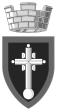 РЕПУБЛИКА СРБИЈА – ГРАД  БЕОГРАДГРАДСКА ОПШТИНА ВРАЧАРСавет за безбедност саобраћаја Градске општине ВрачарБрој: 96-58/2023Датум: 10.10.2023. годинеБеоград, Његошева 77Савет за безбедност саобраћаја Градске општине Врачар, на основу решења Већа Градске општине Врачар број 96-47/2020-VIII/2, у складу са Законом о безбедности саобраћаја на путевима („Сл. гласник РС“, број 41/2009, 53/2010, 101/2011, 32/2013 - одлука УС, 55/2014, 96/2015 - др. закон, 9/2016 - одлука УС, 24/2018, 41/2018, 41/2018 - др. закон, 87/2018, 23/2019, 128/2020 - др. закон и 76/2023), чланом 6. Уредбе о средствима за подстицање програма или недостајућег дела средстава за финансирање програма од јавног интереса које реализују удружења („Службени гласник РС”, број 16/2018), Правилником о раду савета за координацију послова безбедности саобраћаја на путевима („Службени гласник РС“, број 8/2020), у складу са Уговором закљученим између Градске управе Града Београда, Секретаријата за саобраћај и Градске општине Врачар брoj 404-198/2021 и Програмом Савета за безбедност саобраћаја Градске општине Врачар за унапређење безбедности саобраћаја за 2021. годину, на седници одржаној 10.10.2023. године доноси УПУТСТВО О УСЛОВИМА ЗА ПОДНОШЕЊЕ ПРИЈАВА И КРИТЕРИЈУМИМА ЗА ДОДЕЛУ СРЕДСТАВА ЗА ФИНАНСИРАЊЕ ПРОЈЕКАТА УДРУЖЕЊА КОЈИ СУ УСМЕРЕНИ КА УНАПРЕЂЕЊУ БЕЗБЕДНОСТИ САОБРАЋАЈА НА ТЕРИТОРИЈИ ГРАДСКЕ ОПШТИНЕ ВРАЧАР ЗА 2023. ГОДИНУОвим упутством ближе се одређују услови, критеријуми и поступак доделе средстава удружењима са седиштем на територији града Београда, за пројекте у области унапређења безбедности саобраћаја на територији Градске општине Врачар, који су од јавног интереса и који се финансирају средствима из буџета Града Београда, а која су додељена Градској општини Врачар путем трансфера за финансирање/суфинансирање рада Савета за безбедност саобраћаја као општинског тела за координацију за унапређење безбедности саобраћаја на територији Градске општине Врачар.Додела средстава удружењима за пројекте врши се путем јавног конкурса.Градска општина Врачар финансираће пројекте удружења који имају за циљ унапређење безбедности саобраћаја на територији Градске општине Врачар.Програм се мора реализовати на територији Градске општине Врачар најкасније до новембра 2023. године.Посебни циљеви финансирања пројеката су:планирање и спровођење активности у циљу унапређивања и учвршћивања позитивних ставова и понашања значајних за безбедно учешће у саобраћају (кампање, семинари, акције, трибине, издаваштво, промоције и сл.),пружање подршке унапређењу саобраћајног васпитања и образовања, са циљем стицања знања, вештина и навика неопходних за безбедно учешће у саобраћају,покретање и спровођење активности у циљу спречавања саобраћајних незгода и њихових последица,друге активности које доприносе развоју свести и одговорности, како грађана, тако и надлежних институција, о значају безбедности саобраћаја,спровођење промо-превентивних активности за унапређење безбедности саобраћаја,спровођење превнтивних активности ка свим старосним категоријама учесника у саобраћају и ка родитељима,израда едукативних материјала.Програм обухвата следеће области:Учесници на јавном конкурсу могу бити удружења регистрована у Агенцији за привредне регистре Републике Србије, са седиштем на територији града Београда, у складу са Законом о удружењима и која, сагласно одредбама оснивачког акта и статута, остварују циљеве у области безбедности саобраћаја.Учесници на јавном конкурсу морају да испуњавају следеће услове:да су директно одговорни за припрему и управљање пројектом, а не да делују као посредници,да су измирени сви доспели порези, доприноси и јавне дажбине у складу са прописима Републике Србије,да се против удружења или одговорних лица у удружењу не воде поступци пред надлежним судовима,да није изречена мера забране обављања делатности која је на снази у време објављивања, односно слања позива за подношење пријаве,да учесник јавног конкурса није добио средства од другог донатора у укупном траженом износу (или недостајућа средства) за предлог пројекта којим конкурише и да ће наручиоца обавестити о додатним финансирањима од стране било ког донатора.Учесник конкурса је дужан да достави:Пријавни формулар са предлогом буџета пројекта (табела образац 1 – буџет пројекта и образац 2 – наративни приказ буџета),Потврду Привредног суда у Београду или другог надлежног органа (Агенције за привредне регистре РС, Прекршајног суда) да учеснику у поступку није изречена мера забране обављања делатности, која је на снази у време објављивања односно слања позива за подношење пријаве или изјаву подносиоца пријаве, под пуном моралном, материјалном и кривичном одговорношћу,Фотокопију Статута удружења само уколико се не налази на сајту Агенције за привредне регистре РС или копију извода из Статута удружења у коме је утврђено да се циљеви удружења остварују у области у којој се програм реализује,Доказ да су измирени сви доспели порези, доприноси и јавне дажбине у складу са прописима Републике Србије (изјаву подносиоца пријаве, под пуном моралном, материјалном и кривичном одговорношћу),Обавезну изјаву подносиоца пријаве да није добио средства од другог донатора у укупном траженом износу за пројекат или део недостајућих средстава за који конкуришу,Доказ да се против удружења или одговорних лица у удружењу не воде поступци пред надлежним судовима (потврду надлежног суда или изјаву подносиоца пријаве, под пуном моралном, материјалном и кривичном одговорношћу),Потписане протоколе о сарадњи са свим партнерима на пројекту (ако постоје);Референце (уколико их има, на пример, писма препоруке и подршке).Расподела финансијских средстава ће се извршити на следећи начин:Удружење на јавном конкурсу може да конкурише за укупно утврђену вредност пројекта или за недостајући део средстава уз обавезну изјаву да нису добили средства од другог донатора у укупном траженом износу за пројекат или део недостајућих средстава за који конкуришу,Средства се могу доделити само за пројекте чији је циљ некомерцијалан, а средства се не могу користити за стварање профита,Реализатор је у обавези да након реализације пројекта достави коначан и детаљан Извештај о реализацији активности, финансијски Извештај о утрошеним средствима уз одговарајућу документацију о утрошеним средствима, у супротном наручилац ће бити приморан да активира меницу за повраћај средстава.Савет за безбедност саобраћаја Градске општине Врачар ће приликом разматрања благовремених и потпуних пријава, посебно вредновати следеће критеријуме за избор пројекта:Квалитет пројекта (изводљивост, могућност развијања пројекта, оригиналност, актуелност теме, оправданост и др.); 0 до 20 бодоваЦиљеви који се постижу (обим задовољавања јавног интереса, степен унапређења безбедности саобраћаја на путевима и др); 0 до 20 бодоваЦиљна група и начин укључивања (величина циљне групе, активно/пасивно укључивање...); 0 до 10 бодоваПретходне активности и искуство удружења у области унапређења безбедности саобраћаја  (доказује се достављањем реализованих пројеката, писама препоруке и др.) за сваку претходну активност – пројекат по 1 бод, максимално 10 бодоваЕкономичност буџета пројекта, усклађеност буџета са планираним активностима (Савет може тражити објашњења у вези са буџетом и умањења по појединим ставкама, па је у интересу Удружења да направи реалан и економски оправдан буџет; 0 до 10 бодоваБрој успешно реализованих пројеката у претходне три календарске године, са организационим јединицама Градске управе Града Београда и градским општинама; 0 до 20 бодова (5 бодова за сваки реализован пројекат, максимално 20 бодова)Ефекти пројекта; 0 до 10 бодоваУ случају да удружења имају исти број бодова, пројекти ће бити рангирани упоређивањем добијених бодова према сваком од критеријума при чему је значај сваког од критеријума одређен према редоследу изнад.Директни трошкови пројекта морају бити: стварни трошкови подносиоца пријаве који су неопходни за спровођење активности пројекта, односно стварни трошкови који су подложни евидентирању током реализације пројекта, препознатљиви и проверљиви. Индиректни трошкови пројекта (на пример: трошкови електричне енергије, грејања, воде, канцеларијског материјала...) морају бити нижи од 10% укупног износа средстава која се додељују конкурсом. Додељеним средствима могу се финансирати само реални трошкови. Трошкови се морају евидентирати на рачунима који гласе на корисника средстава и који су предвиђени буџетом пројекта.Неприхватљиви трошкови предлога пројекта су:трошкови активности на припреми предлога пројекта,трошкови који се не односе на период имплементације пројекта,заостали дугови и камате,трошкови набавке опреме која није неопходна за реализацију пројектних активности,куповина канцеларијског намештаја,трошкови адаптације објекта,трошкови такси превоза,трошкови који се већ финансирају из других извора,плаћање истих лица по различитом основу у оквиру реализације једног пројекта. Једно лице може обављати више различитих функција и активности (нпр. менаџер пројекта и тренер на пројекту), али не може бити плаћено по оба основа, већ само по једном.У пријави је потребно прецизно и сажето објаснити начин реализације циљева пројекта, план и динамику активности, као и очекиване краткорочне и дугорочне ефекте на опште и посебне циљеве.Учесник на јавном конкурсу може поднети само 1 пријаву.Пријава се предаје на писарници Градске општине Врачар са назнаком:Градска општина Врачар, Савет за безбедност саобраћаја, Његошева 77Пријава за јавни конкурс за финансирање пројеката удружења који су усмерени ка унапређењу безбедности саобраћаја на територији Градске општине Врачар за 2021. годинуНЕ ОТВАРАТИНа полеђини коверте обавезно уписати пун назив подносиоца пријаве, адресу подносиоца пријаве, назив програма и податке контакт особе (име, презиме и број телефона).Пријаве се предају у року од 15 дана од дана објављивања јавног конкурса.Неблаговреме пријаве, као и пријаве које је поднело удружење које не испуњава услове за учешће на конкурсу, не разматрају се.Непотпуне пријаве, односно непотпуно или непрецизно представљени пројекти или остала конкурсна документација, не разматрају се.Конкурсна документација може се преузети са интернет странице Градске општине Врачар www.vracar.rs. Учесници конкурса имају право увида у поднете пријаве и приложену документацију у року од три радна дана од дана објављивања ранг листе. На ранг листу учесници конкурса имају право приговора у року од осам дана од дана њеног објављивања. Одлуку о приговору, која мора бити образложена, надлежни орган доноси у року од 15 дана од дана његовог пријема.По коначности ранг листе, председник Градске општине Врачар ће, у складу са редоследом на ранг листи, на предлог Савета за безбедност саобраћаја Градске општине Врачар, посебним актом одлучити о избору пројеката којима се опредељују средства. Одлуку о избору пројеката председник Градске општине Врачар доноси у року од 30 дана од дана истека рока за подношење приговора, након чега ће са корисником бити закључен уговор, којим ће се регулисати сва права и обавезе у вези са реализацијом пројеката.Корисник средстава дужан је да пре закључења уговора Савету за безбедност саобраћаја Градске општине Врачар достави изјаву о прихватању обавезе корисника средстава Градске општине Врачар, изјаву о непостојању сукоба интереса и интерни акт о антикорупцијској политици.Категорија учесника у саобраћајуНазив и описЛокацијаТрошковиДеца, родитељиКуповина ауто-седишта која се деле родитељима деце (ауто-седишта од 9 до 36 кг)Градскa општина Врачар2.000.000,00 динараРодитељи, деца, патронажне сестре, васпитачиЕдукација и брошурео значају и начину правилног коришћења ауто-седиштаГрадскa општина Врачар, Дом здравља Врачар, Вртићи3.000.000,00 динараОсобе старије од 65 годинаЕдукацијаЕдукација прилагођена старијим особама, материјалиГрадскa општина Врачар,Дневни боравци за старе, Удружења3.000.000,00 динараДеца предшколски узрастЕдукација предшколаца и деце вртићког узрастаЕдукација усклађена узрасту, едукативни материјалГрадскa општина Врачар,Предшколска установа Врачар3.000.000,00 динараДеца први и други разредЕдукација деце кроз такмичењеПрилагођена едукација кроз коју се деца такмиче о познавању безбедности саобрГрадскa општина Врачар,Основне школеПредшколска установа3.000.000,00 динараДеца узраста од првог до четвртог разредаЕдукација нижих разреда основних школаЕдукација усклађена узрасту са практичним делом на полигону,  едукативни материјалГрадскa општина Врачар,Основне школе на Врачару3.000.000,00 динараДеца узраста пети и шести разредБезбедно на бициклуЕдукација деце, подстицање урбане мобилности, теоријска и практична едукацијаГрадскa општина Врачар,Основне школе на Врачару3.000.000,00 динараДеца и МладиЕдукација и учешће на стручним скуповимаЕдукативне трибинеГрадскa општина Врачар,Средње школе на Врачару3.000.000,00 динараМладиЕдукација о безбедном учествовању у саобраћају и младих мотоциклистаГрадскa општина Врачар,Средње Школе3.000.000,00 динараПешациЕдукација,Материјали, превентивне активностиГрадскa општина Врачар,ШколеСви грађани3.000.000,00 динараПредседник Савета за безбедност саобраћаја Бранко Стаматовић